Председателю приемной комиссииФГБОУ ВО Бурятская ГСХА,ректору, доценту Б.Б. ЦыбиковуЗаявлениеЯ,___________________________________________________________________________________, (ФИО абитуриента)отказываюсь от зачисления в ФГБОУ ВО «Бурятская государственная сельскохозяйственная академия имени В.Р. Филиппова» на факультет (институт) ________________________________________________________________на направление (специальность) ________________________________________________________На места, финансируемые из федерального бюджета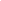 На места по Договору с оплатой стоимости обучения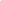 по очной форме обучения                ⁬ 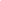 по очно-заочной форме обучения       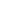 по заочной форме обучения 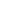 Председателю приемной комиссииФГБОУ ВО Бурятская ГСХА,ректору, доценту Б.Б. ЦыбиковуЗаявлениеЯ,___________________________________________________________________________________, (ФИО абитуриента)отказываюсь от зачисления в ФГБОУ ВО «Бурятская государственная сельскохозяйственная академия имени В.Р. Филиппова» на факультет (институт) ________________________________________________________________на направление (специальность) ________________________________________________________На места, финансируемые из федерального бюджета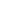 На места по Договору с оплатой стоимости обучения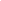 по очной форме обучения                ⁬ 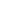 по очно-заочной форме обучения     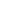 по заочной форме обучения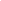 ______________________________________________________________________________________________________________________________Абитуриент 					______________/______________________подпись          			ФИО«_____»_______________________20___г.Секретарь отборочной комиссии:_______________/_______________________ подпись          		ФИО«_____»_________________________ 20___ г.Абитуриент 					______________/______________________подпись          			ФИО«_____»_______________________20___г.Секретарь отборочной комиссии:_______________/_______________________ подпись          		ФИО«_____»_________________________ 20___ г.